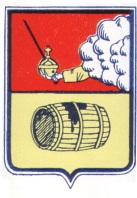 МУНИЦИПАЛЬНОЕ ОБРАЗОВАНИЕ "ВЕЛЬСКОЕ"СОВЕТ ДЕПУТАТОВ МО «ВЕЛЬСКОЕ»IV СОЗЫВА_______________________________________________________________________165 150, Архангельская область г. Вельск ул. Советская д.33, тел 8(81836)6-44-86(12 очередная сессия)РЕШЕНИЕ от «17» октября 2017 г.                   № 101         В соответствии с нормами статьи 10 Федерального закона от 28.12.2009 № 381-ФЗ «Об основах государственного регулирования торговой деятельности в Российской Федерации», постановлением Министерства агропромышленного комплекса и торговли Архангельской области от 09.03.2011 № 1-п «Об утверждении порядка разработки и утверждения органом местного самоуправления, определенным в соответствии с уставом муниципального образования Архангельской области, схемы размещения нестационарных торговых объектов», руководствуясь ст. 5 Устава муниципального образования «Вельское», Совет депутатов муниципального образования «Вельское» четвертого созыва р е ш а е т: 1.​ Включить в «Схему размещения нестационарных торговых объектов на территории МО «Вельское» объекты:​  киоск для реализации пищевой продукции со сроком размещения постоянно в дни работы городского рынка на улице Дзержинского, между домом №64, магазином «Цветы» и остановочным автобусным павильоном;и​ автолавка для реализации пищевой продукции сроком размещения постоянно на улице Дзержинского у д. 86Б на территории, прилегающей к зданию №82 (школа №4) вдоль тротуара;2.​ Пункт 5.3 «Схемы размещения нестационарных торговых объектов на территории МО «Вельское» исключить, дополнив Раздел 2 соответствующим объектом «автолавка для реализации пищевой продукции» со сроком размещения постоянно в дни работы городского рынка3.​ Раздел 2 «Схемы размещения нестационарных торговых объектов на территории МО «Вельское» «Торговля продовольственными товарами через киоски, павильоны» дополнить пунктами:4.​ Опубликовать настоящее решение в средствах массовой информации и разместить на официальном сайте администрации МО «Вельское».5.​ Решение вступает в силу с даты опубликования.Председатель Совета депутатов МО «Вельское»                          В.И. Горбунов Исполняющий обязанности Главымуниципального образования «Вельское»	                               И.А. ЦыпнятовО внесении дополнений в Схему размещения нестационарных торговых объектов на территории МО «Вельское» №Местоположение (адреса) НТОВид НТОПлощадь(кв.м)К-во местНазначение (специализация)объектаВид собственности, наименование правообладателя, вид права на земельный участокСрок размещенияНТОСрок размещенияНТО2.8Дзержинского ул., между маг. «Цветы», автобусным павильоном и д. 64Киоск8 кв.м1Продукция общественного питанияГосударственная собственность не разграниченапостоянно в дни работы городского рынка2.9Дзержинского ул., м-ду д.82 (школа №4) и 86 б Автолавка8 кв.м1Продукция общественного питанияГосударственная собственность не разграниченапостоянно2.10Базарная площадьАвтолавка10 кв.м1Продукция общественного питанияГосударственная собственность не разграниченапостоянно в дни работы городского рынка